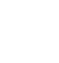 НОВООДЕСЬКА МІСЬКА РАДАМИКОЛАЇВСЬКОЇ ОБЛАСТІ  ВИКОНАВЧИЙ КОМІТЕТР І Ш Е Н Н Я      16 грудня 2021                            м. Нова Одеса                                   №  249Про визначення місця проживаннямалолітньої  Особа 1          До служби у справах дітей Новоодеської міської ради надійшла заява громадянки Особа 2 про визначення місця проживання малолітньої Особа 1, дата року  народження. Матеріально-побутові умови сім’ї ___ задовільні. Створені належні умови для перебування, гармонійного розвитку та належного виховання дитини. Під час розгляду даного питання встановлено, що заявниця у шлюбі не перебуває, батьком дитини записаний Особа 3, який є громадянином Чеської Республіки. На даний момент батько не спілкується з дитиною та на контакт не виходить.                    Враховуючи вищезазначене, відповідно до статті 34 Закону України «Про місцеве самоврядування в Україні», статтей 19, 141, 160, 161 Сімейного Кодексу України, пункту 72 Порядку провадження органами опіки та піклування діяльності, пов’язаної із захистом прав дитини, затвердженого постановою Кабінету Міністрів України від 24 вересня 2008 року № 866, виконавчий комітет міської радиВИРІШИВ:Визначити місце проживання малолітньої Особа 1, дата року народження, біля матері Особа 2 за адресою: вул. адреса, м.Нова Одеса, Миколаївський район, Миколаївська область.Контроль за виконанням  рішення покласти на начальника служби у справах дітей Новоодеської міської ради Чернявську Л.С.Міський голова                                                                         Олександр ПОЛЯКОВ